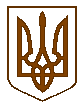 УКРАЇНАБілокриницька   сільська   радаРівненського   району    Рівненської    областіВ И К О Н А В Ч И Й       К О М І Т Е ТРІШЕННЯ17 грудня  2020  року                                                                                      № 201 Про відповідальність посадової особи за ведення обліку і звітності про використання бланків свідоцтв про державну реєстрацію актів цивільного стану, а також їх зберігання Відповідно до вимог п.3.2 розділу ІІІ Порядку ведення обліку і звітності про використання бланків свідоцтв про державну реєстрацію актів цивільного стану, а також їх зберігання, затвердженого наказом Міністерства юстиції України від 29.10.2012 № 1578/5, зареєстрованого в Міністерстві юстиції України 02.11.2012 за № 1845/22157, керуючись ст. 38 ЗУ «Про місцеве самоврядування в Україні», виконавчий комітет Білокриницької сільської радиВ И Р І Ш И В :Призначити керуючого справами (секретаря) виконавчого комітету Білокриницької сільської ради з Плетьонку Олену Юріївну відповідальною за ведення обліку, звітності про використання бланків свідоцтв про державну реєстрацію актів цивільного стану, а також їх зберігання.На час тимчасової відсутності Плетьонки Олени Юріївни (відпустка, відрядження, хвороба тощо), відповідальним за ведення обліку, звітності про використання бланків свідоцтв про державну реєстрацію актів цивільного стану, а також їх зберігання, - призначити секретаря сільської ради Даюк Ірину Михайлівну.Контроль за виконанням рішення залишити за головою сільської ради Сільський голова		                            		         Тетяна  ГОНЧАРУК